                                                                                                                  Директору ГАУ ДО РС(Я) ЦО и ОД «Сосновый бор»Ивановой Я.Н.от______________________________________________________________________________                                                                                                                          ФИО родителя (законного представителя) полностьюСогласиеЯ ________________________________________________________________,родитель (законный представитель) _____________________________________________________________________________________________________                                                                                                       ФИО ребёнкасогласен / не согласен (нужное подчеркнуть) на размещение на официальном сайте https://sosnovybor-ykt.ru, на официальной странице Соснового бора, VK мессенджера, телеграмм канала: фотографий и видеосюжетов с участием моего ребёнка в игровых и режимных моментах во время нахождения детей в ГАУ ДО РС(Я) «Центр отдыха и оздоровления детей «Сосновый бор» и на иных мероприятиях. «____» ____________20_____ года 
____________________________                                                                                                                         Подпись родителя (законного представителя)          VK мессенджер                                                             Телеграмм канал               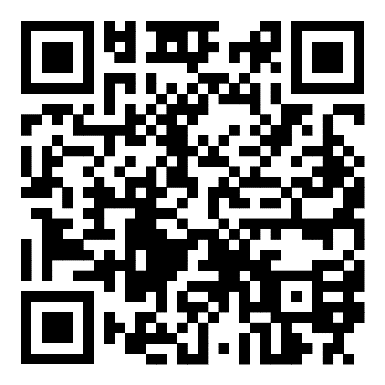 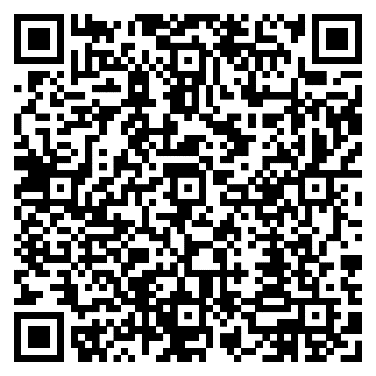 